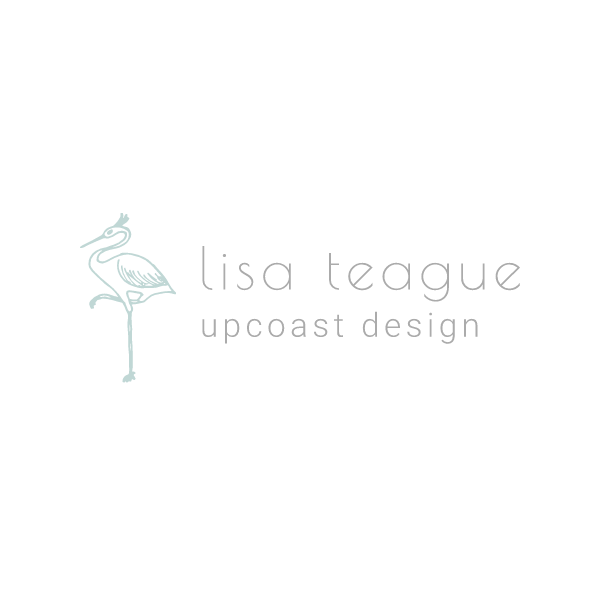 Lisa Teague is the owner and principal designer of Upcoast Design. Primarily an interior design studio, the studio also functions as the creative center for Lisa’s fabric, product and paint design.With more than two decades in the design business and projects that span several continents, Lisa brings a unique worldview to her projects. First trained as a painter, sophisticated use of color is paramount in her designs.  Lisa’s projects include a sixteenth century vacation home in southern France, an urban retreat in Boston’s South End and stately homes in the Berkshires and on the New England coast. The constant theme of Lisa’s work is the relationship she builds with her clients ensuring that the homes reflect each family and their unique values and lifestyles. Lisa believes that no home or living situation is too big or small to deserve care and consideration to the design — whether a large home in coastal Connecticut, a small cottage in coastal New Hampshire, a loving space for orphaned children in East Africa or at-risk children in U.S. urban centers.It is typical for Lisa’s clients to call on her to design their homes through relocations, purchases of vacation homes and secondary investment properties. Recently completed projects include the design and project management of an oceanfront home on the west coast of Florida, a small rental property down the road and the complete renovation and furnishing of a stately urban home — all for the same client. Her team designed and managed the major renovation of a home on the New Hampshire seacoast and then managed the design and renovation of the client’s new home in southern California when the family had to unexpectedly relocate.  This past year included a project in the hospitality industry. Lisa and her team collaborated with the innkeepers on a complete renovation of an historic home which is now a sprawling country inn. The project featured a chef’s kitchen for food preparation and cooking classes, several sitting rooms, as well as nine guest rooms with en suite baths. She also worked on the design of amenities including chefs’ aprons and guests’ robes.Lisa’s published work may be viewed at www.upcoastdesign.com/portfolio.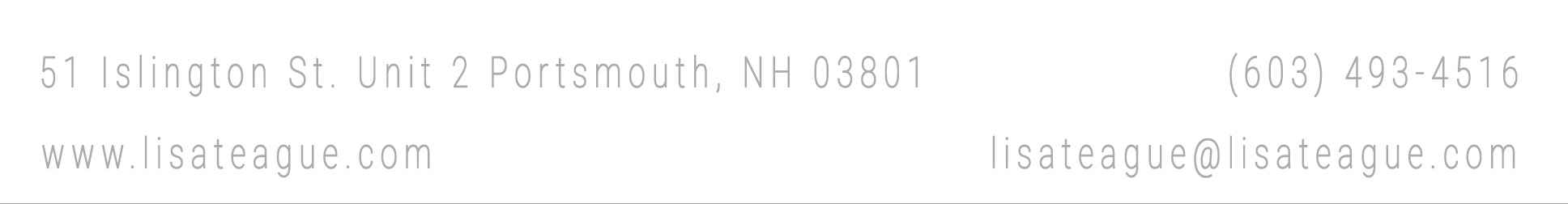 